İstanbul ÜniversitesiMühendislik FakültesiSTAJ DEFTERİİSTANBUL ÜNİVERSİTESİMÜHENDİSLİK FAKÜLTESİStaj Yapan ÖğrencininStaj Yapılan İşyeri Yeri ve Staj TarihiSTAJ DEFTERİNİN KULLANILMASINDA DİKKAT EDİLECEK HUSUSLARYapılan iş ile ilgili açıklamalar:Her sayfanın başlık kısmı doldurulacaktır.İş konusu hakkında özet bilgi verilecektir.Yapılan iş teknik bir rapor şeklinde yazılacaktır; stajyer ile iş yeri yetkilisi tarafından staj defterinin her sayfası imzalanacaktır.Staj defterinin kabul edilmesi ile ilgili açıklamalar:Defterin ilk ve son sayfasındaki staj tablosu ile iş yeri tabloları staj yapılan iş yerinin resmi mührü ile mühürlenmiş veya kaşelenmiş, ilgili yerler yetkili tarafından doldurularak imzalanmış olacaktır.Belgeler belirtilen adrese kayıtlı olarak (kargo, taahhütlü posta, vb.)  postalanır ya da kapalı zarfta, zarf üzeri imzalı, kaşeli ve/veya mühürlü olarak stajyer öğrenciye verilir.Adres: İ.Ü. Mühendislik Fakültesi Dekanlığı Avcılar Kampüsü-İstanbulTelefon: (212) 473 70 70   Faks: (212) 473 71 82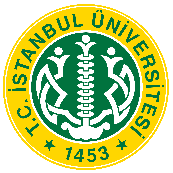 İSTANBUL ÜNİVERSİTESİMÜHENDİSLİK FAKÜLTESİ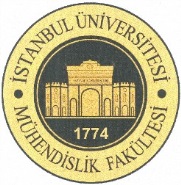 Adı Soyadı                                  Öğrenci No.BölümüEğitim-Öğretim yılıTelefon No.Eğitim-Öğretim yılıe-postaİkametgâh adresiAdıAdresiÜretim/Hizmet AlanıTelefon No.Faks No.e-postaWeb adresiwww.www.Staja başlama tarihi..../.…/….Bitiş tarihi..../.…/….Süresi (gün)Staj türü (varsa)İş Yerinde Çalışılan Birim:İş Yerinde Çalışılan Birim:İş Yerinde Çalışılan Birim:Çalışma Tarihi:Yapılan iş:Yapılan iş:Yapılan iş:Yapılan iş:Yapılan işin süresiStajyerin imzasıİş yeri yetkilisinin imzasıİş yeri yetkilisinin imzası